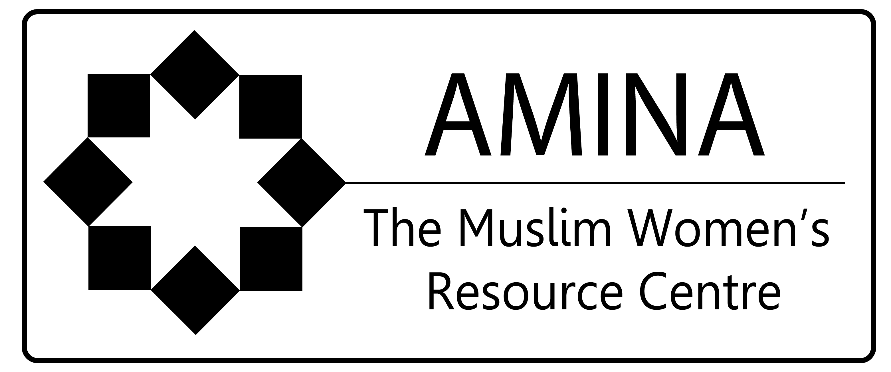 All information provided by applicants will be treated as confidential.  Additional information may be attached on extra sheets, if necessary, but this should not be in the form of a C.V.  Any inaccuracy or omission in the information supplied may compromise the post. If not typewritten, please complete clearly for photocopying purposes. (Please email your application, do not send hand written application) PERSONAL INFORMATIONREFERENCESGENERAL INFORMATION EMPLOYMENT3.1 Previous Employment (This box expands)EDUCATION AND TRAINING (these boxes expand)Examinations / Qualifications (obtained at school, College, University etc)Other Qualifications and TrainingWhy are you applying for this postAmina MWRC wishes to compare your experience, skills and knowledge with the requirements of the post.  You should therefore demonstrate and evidence how you satisfy each of requirement in accordance with the person specification and job description, which is attached. The examples/evidence do not have to be from paid work, but can be from other experience. The Selection Panel will not consider candidates who do not meet all the requirements, therefore please complete all sections as appropriate. REQUIREMENTS (Skills, Abilities, Experience should reflect the person specification) these boxes expand but please do not use more than four pages. RELATIONSHIP TO STAFF/BOARD MEMBERSIf you are related to a Board or staff member of Amina MWRC or anyone who has been a Board or staff member in the last 12 months, please provide details:CANVASSINGCanvassing directly or indirectly in connection with the appointment shall disqualify your application. If discovered after appointment you will be liable to dismissal.CONFIRMATION OF QUALIFICATIONSIf selected for interview you will be required to bring with you the original certificate(s) of all qualifications referred to in this application. This extends to membership of professional bodies.REHABILITIATION OF OFFENDERS ACT 1974The Rehabilitation of Offenders Act 1974 enables some criminal convictions to become spent or ignored, after a ‘rehabilitation period’. Excepted posts are those to which the Rehabilitation of Offenders Act 1974 (Exceptions) Order 1975 applies. You may be entitled to withhold information about convictions that are ‘spent’ under the provision of the act. In the event of employment, any failure to disclose could result in dismissal or disciplinary action by your employer. If selected for interview you will be required to complete a criminal convictions declaration form that will only be reviewed if an offer of employment is being made.THE ASYLUM AND IMMIGRATION ACT 1996The Asylum and Immigration Act 1996 makes it an offence to employ anyone who is not entitled to live and work in the UK.  All applicants selected for interview will be required to provide evidence that they are entitled to live and work in the UK.  Appropriate documentation may include the following: -Original of your current passport orBirth certificate/marriage certificate and a document detailing your national insurance number - this could be a letter from Her Majesty’s Revenue & Customs, the Benefits Agency, a P45, a P60 or National Insurance Card.DECLARATIONI certify that to best of my knowledge the information I have provided in this application is correct.Signature: …………………………………………………  Date: ………………................Please email completed application to: recruitment@mwrc.org.uk PLEASE NOTE THAT ONLY SHORTLISTED APPLICANTS WILL BE OFFERED FEEDBACK.  IF YOU DO NOT HEAR FROM US IT MEANS THAT YOU HAVE NOT BEEN SHORTLISTED.  EQUAL OPPORTUNITIES MONITORING FORMAmina- the Muslim Women’s Resource Centre is committed to equal opportunities in employment, regardless of race, colour, nationality, (including citizenship), ethnic origins, religion, social background, disability, marital status, gender, age or sexual orientation. We would therefore ask you to please complete the following questionnaire to help us ensure that we are reaching all sections of the community, and to check the effectiveness of our recruitment practices.All information will be treated in the strictest confidence, in line with requirement of Data Protection Act 1998, and will not affect your application.Gender:        Female 		 Male  	 Transgender		 Prefer not to say 	Please indicate any individual special requirements/equipment: Ethnic Origin: Please tick the appropriate box to indicate your cultural background. White	 				Asian or Asian British 	Black or Black British  Scottish   				 Indian 			 Caribbean British 	 			 Pakistani			 African 	 Other white background 		 Bangladeshi 			 Other black background    Mixed background   			Other Asian			 Prefer not to say 		Any other ethnic group (please state) _________________Religion: I would describe my religious background/belief as: _____________________ I have no religious beliefs 	 Prefer not to saySexual Orientation: Bi-sexual  Gay/Lesbian  Heterosexual  Transsexual  Prefer not to sayAge: Please indicate your age group 16 – 24	  25 – 34	  35 - 44 	 45 - 54 	 55 – 64	 65+POSITION APPLIED FOR: Regional Manager North - DundeePlease state where advertisement was seen:Forename:                                                        Surname:Address:Postcode: Daytime telephone number:Evening telephone number:Email address:Names and addresses of two people, at least one of whom should be your current or most recent employer, who may be contacted for a reference.Names and addresses of two people, at least one of whom should be your current or most recent employer, who may be contacted for a reference.Name:Position:Address:Telephone number:Email: Name:Position:Address:Telephone number:Email: May contact be made prior to any interview?                  YES / NOMay contact be made prior to any interview?                  YES / NOIs there any support which we can give you or any arrangements which we can make for you if you are called for interview? Please give details below: Yes / No  How soon after an offer of a job would you be able to start?DRIVING LICENCEDo you possess a full current driving licence? Do you have access to a car for work purposes? Are you insured for Business purposes? (please delete as appropriate)YES/NOYES/NOYES/NOName and address of current or last employerJob TitleName and address of current or last employerLength of time in postName and address of current or last employerNotice required or date leftName and address of current or last employerSalaryName and address of current or last employerAdditional benefits / allowancesBrief description of duties and responsibilities etc.Brief description of duties and responsibilities etc.Reasons for seeking other employmentReasons for seeking other employmentEmployer’s name and addressJob title and brief details of duties etc.Length of time with employer (most recent first)Length of time with employer (most recent first)Employer’s name and addressJob title and brief details of duties etc.FromToSubjectsQualification gained, Grades, Awarding Body and DatesGive brief details relevant to your application of any other training or education (in-service, workshops, etc) attendedPlease tell us why you are applying for this post (in 250 words or less)Example job requirement:Experience of conducting research:Guidance on response: Candidates may wish to use a simple assessment tool, such as STAR (Situation, Task, Action, Result) to demonstrate and evidence that they meet the job requirements. For example, candidates may wish to demonstrate that they have experience of conducting research by i) stating the situation they were in: “whilst working as a research assistant”, ii) describing the particular task they had to do and stating their own role in that task: “As part of the research project “Title” my role was to…”, iii) explaining what actions they have undertaken (covering what they did and why, how they did it, and what skills they used), iv) informing the outcomes and results of their actions (what happened, what did you learn, what impact your role had on the overall task)1. Proven leadership, staff/project management and organisational skills at a senior level2. A good understanding of the political and policy framework around the equalities agenda in Scotland3. A creative thinker with strong interpersonal skills and the ability to use negotiating and influencing skills with a broad range of people4. Understanding of different team work styles/ preferences of people5. Ability to prioritise competing work demands6. Ability to deal with information in a confidential manner and to listen in a non-judgemental way7. Experience of strategic development work such as development of new projects8. Significant experience of leading and managing projects and teams9. Experience of working in, or with, the voluntary sector (Desirable)10. Understanding and experience of using participatory community engagement approaches and working with marginalised communities, e.g. Black and Minority Ethnic women11. Experience of using evaluation and monitoring tools and techniques12. Experience of writing successful funding applications, reporting to funders